Registration Form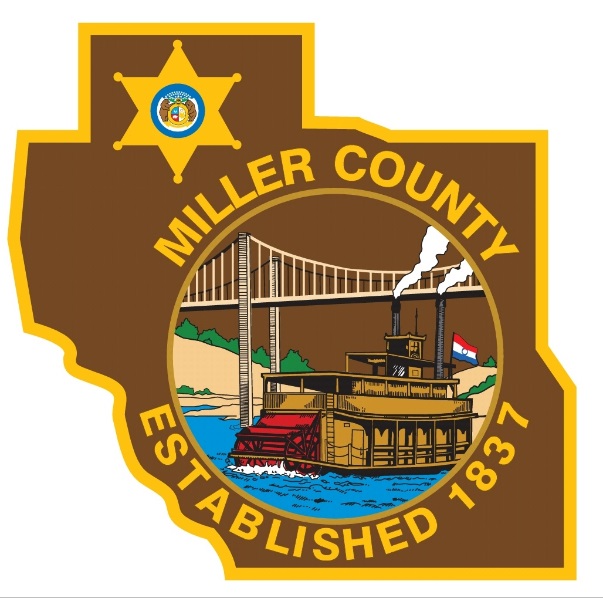 Miller County Sheriff’s Office Annual“Run with the cops, Not from the cops!” 5K/10K Run/WalkApril 14th, 2018Eldon Air ParkCheck in starts at 08:00 am10K starts at 08:30 am, 5K starts at 09:00amEntry fees: 10K/$30 	5K/$20*Please make checks payable to: Miller County Youth SportsAny questions or concerns contact Captain David Hannon at deputyhannon@millercountysheriff.com or (573) 369-2341 ext. 720Name: ____________________________________________________________________Address: __________________________________________________________________City, State, Zip: ____________________________________________________________Phone #: __________________________________________________________________Age on race day: ___________T-Shirt Size 	(Adult sizes)	small	med	large	XL	2XL	3XL			(Child sizes)	small	med	largeTo receive a shirt on race day registration is due by March 16th 2018.Any registration after that will receive a shirt on a later date.WAIVER MUST BE READ AND SIGNED:I know that running is potentially a hazardous activity. I should not enter or run this event unless I am medically able and properly trained. I agree to abide by any decision of a race official relative to your ability to safety complete the run. I assume all risks associated with running in this race including, but not limited to falls, contact with other participants, the effects of weather, including high heat and/or humidity, the conditions of the road and traffic on the course, all such risks being known and appreciated by me. Having read this waiver and knowing these facts, and in consideration of your acceptance of my applications, I, for myself and anyone entitled to act on my behalf, waive and release the event, and all sponsors, their representatives and successors from all claims or liability that may arise out of negligence or carelessness on the part of the persons named in this waiver. All fees are nonrefundable.__________________________ _______________ ___________________________________Signature				Date			Parent’s signature (if under 18)